Осиненко Денис, 8 лет, школа 6, класс 2 «Б»,  г. Юрга, Кемеровской области, ул. Никитина 67 – 48. «Я живу на родине героев!»«Осталось их совсем немного, все повидавших на веку. При встрече уступи дорогу и поклонись фронтовику»Я живу в красивом и молодом городе Юрга в  Кемеровской области. В годы войны Юрга была рабочим поселком. В Сибири, в глубоком тылу, быстрыми темпами возводились мощные заводы. На один из таких заводов в небольшой поселок Юргу эвакуировали своих лучших рабочих и специалистов предприятия Ленинграда, Москвы, Сталинграда, Краматорска, Ижевска.Однако Юрга славится не только своими трудовыми подвигами во время Великой Отечественной Войны, но и своими сынами, достойно сражавшимися на  полях битвы. Неоценимый вклад в Победу 1945 года внесли жители Юргинского района. Более 12 тысяч жителей Юргинского района были призваны в ряды Красной Армии. На всех фронтах Великой Отечественной воины-сибиряки доблестно сражались, проявляя высочайший героизм и бесстрашие. Свои жизни за Родину отдали 4376 моих земляков.Семи землякам – Василию Ниловичу Исайченко, Лаврентию Васильевичу Деменкову, Леониду Николаевичу Пономаренко, Альберту Викторовичу Крониту,  Андрею Яковлевичу Власову (кадровому военному), Александру Петровичу Максименко (посмертно) Павлу Гавриловичу Петрову (кадровому военному)  – за героизм и мужество, проявленные в боях с немецко-фашисткими захватчиками, было присвоено высокое звание Героя Советского Союза.Двое юргинцев – Георгий Васильевич Басыров и Павел Алексеевич Карякин – вернулись с фронта кавалерами орденов Славы всех трех степеней.Но мне хотелось бы рассказать именно о Георгии Васильевиче Басырове и о его необычайном везении и сильном ангеле-хранителе. Басыров Геогрий Васильевич родился в июле 1925 года в деревне Теплоречка Ижморского района Кемеровской области. И до войны проживал в поселке Речной Юргинского района. Был обыкновенным деревенским парнем, помогал родителям по хозяйству. С 1940 года работал заведующим Юргинским мясоубойным пунктом. Об угрозе войны с фашистской Германией тогда ходили лишь слухи. Но когда она грянула, Георгий не утерпел и поехал в военкомат проситься добровольцем.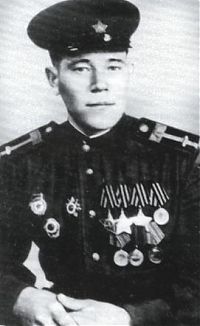 Хотя парню еще не было восемнадцати, просьбу его удовлетворили и направили в сибирский город Ачинск, где он окончил полковую школу по специальности истребитель танков. Боевое крещение Георгия состоялось в октябре 1942 года под Сталинградом в составе войск 62-й армии, куда были включены сибирские добровольцы. До февраля 1943 года Георгий Басыров бился за Сталинград и показал себя бесстрашным, умелым воином. В одном из боев подбил два вражеских танка и три бронемашины, за что был награжден орденом Славы III степени.Вскоре после завершения Сталинградской битвы Басырова направили в город Владимир, где он окончил корпусную танковую школу. А через три месяца механик-водитель танка Т-34 уже участвовал в боях на Орловско-Курской дуге, в составе 9-го танкового корпуса в районе Понырей....Шел 1944 год. Не выдержав ударов советских войск, фашисты отступали почти на всех участках фронта. Было это в Белоруссии. Как-то поздно вечером, посланные на трех танках в разведку, бойцы нагнали колонну отступающих немецких частей. Посоветовавшись, решили пристроиться под прикрытием темноты к этой колонне, а затем в подходящий момент ударить по врагу.В течение нескольких часов, погасив фары машин, шли во вражеской колонне незамеченными. Но вот забрезжил рассвет. Ждать, испытывать дальше судьбу было нельзя. По сигналу командира разведгруппы танки развернулись и начали в упор расстреливать фашистов, круша вражескую технику и живую силу врага.Дальше события развивались так… Танк, ведомый Георгием Басыровым, вырвался далеко вперед и оказался отрезанным от разведгруппы. В ходе боя у него была повреждена гусеница. Не действовала и радиостанция. Но смельчаки вступили в неравное единоборство. Сколько длился бой, для однополчан Басырова долго было загадкой.  Когда через некоторое время основные силы 9-го танкового корпуса подошли к месту сражения, усеянному трупами врага и покореженными машинами, ни Басырова, ни его товарищей по разведгруппе ни их танка не нашли.На родину героев полетела скорбная весть, что они пропали без вести. Но это была первая ошибка командования. К счастью, экипаж танка и сам Басыров остались в живых. Под прикрытием огня Георгий вылез через люк механика и отремонтировал гусеницу. За этот беспримерный подвиг на груди сибиряка засиял орден Славы II степени.Вторая весть о гибели Басырова пришла из Польши.  В составе войск 1-го Белорусского фронта Басыров участвовал в освобождении Бобруйска, Барановичей, Бреста. В Польше танковая часть, в которой в то время сражался Басыров, совершала марш в болотисто-лесистой местности. Один из советских танков попал в трясину. Басыров по приказу командира части поспешил на помощь товарищам, попавшим в беду. Зацепив застрявший танк тросом, он дал задний ход. Но танк Басырова постигла та же участь. В трясину попал и третий танк, пришедший на выручку. Основная колонна ушла дальше. А в это время случилось непредвиденное. На участке, где беспомощно застыли наши танки, фашистам удалось несколько потеснить наши войска. И Басырову с товарищами пришлось вступить в неравную схватку. Немцы начали в упор расстреливать наши танки. Через несколько минут две машины запылали, и их экипажи были вынуждены, оставив машины,  выбираться ползком  из болота и пробираться к своим. Видели они, что и из башенного люка танка Басырова повалили клубы черного дыма. Его заметили прорывающиеся к своим танкисты первых двух машин.  Матери Басырова полетело второе и, как оказалось, тоже преждевременное извещение о его гибели. На этот раз танкистов выручила смекалка Георгия. Когда начался обстрел застрявших танков, он собрал и поджег в башенном люке масляные тряпки. Решив, что экипаж танка погиб, немцы пригнали тягач и с трудом вызволили, казалось, безжизненный танк из трясины. Но как только Басыров почувствовал под гусеницами твердый грунт, он мгновенно завел двигатель. От неожиданности немцы шарахнулись в сторону. А когда опомнились и начали беспорядочную стрельбу, советская «тридцатьчетверка» была уже далеко, волоча на тросе своего "нежданного спасителя" вместе с экипажем. После этого подвига Георгий Васильевич Басыров был награжден орденом Славы I степени, став его полным кавалером.…Война приближалась к концу. Наступали заключительные этапы Великой Отечественной войны. Но Басырова исполнительные штабисты еще раз похоронили. На это раз, подписывая извещение родным героя, начальник штаба не сомневался в достоверности: он сам видел, как взорвался на тяжелом фугасе танк сибиряка. Более того, он сам хоронил в братской могиле останки героев-танкистов.Однако и на этот раз смерть пощадила отважного сибиряка. Выброшенного взрывной волной Басырова нашли санитары пехотной части и полуживого, потерявшего слухи речь отправили в госпиталь.Но молодой организм сибиряка взял свое. Раны зажили, постепенно вернулась речь, восстановился (правда, не совсем) слух. И вот, он, сбежав тайком из госпиталя, опираясь на палку, рапортует начальнику штаба, совсем недавно подписывавшему на него похоронку: «Товарищ капитан! Старшина Басыров прибыл в ваше распоряжение».И снова незатихающие бои с отчаянно сопротивлявшимся врагом. Танк Басырова учавствовал в освобождении городов Радом, Лодзь, столицы Польши – Варшавы.Довелось Георгию Басырову участвовать и в штурме Берлина. Кавалер трех орденов Славы Георгий Васильевич Басыров награжден двумя орденами Отечественной войны I и  II степени, медалями "За освобождение Варшавы", "За взятие Берлина".В Юргу Георгий Васильевич Басыров вернулся в 1952 году. Работал на Юргинском машиностроительном заводе. К боевым наградам прибавились медали "За трудовое отличие", "За доблестный труд. В ознаменование 100-летия со дня рождения В. И. Ленина".В июле 1990 года Георгий Васильевич вышел на пенсию. До самой смерти этот человек был на виду практически каждый день. Активно участвовал в военно-патриотическом воспитании молодежи, посещал школы, предприятия. Молодому поколению он говорил: "Не забывайте заслуги отцов и дедов, будьте готовы к защите своей Родины". Учитывая заслуги самого Георгия Васильевича, ему местными властями присвоено звание Почетного гражданина города Юрги и почетного гражданина Кемеровской области.В 2007 году, в Юрге торжественно открыт сквер имени кавалера трех орденов Славы, Почетного гражданина Кемеровской области, города Юрга, Героя Кузбасса Георгия Васильевича БасыроваГеоргий Васильевич был очень растроган. Вместе с ним на торжества пришли его друзья-ветераны, школьники и студенты, с которыми он часто встречался,  руководители города и горожане.Взяв слово, Виктор Дмитриевич Хромов подчеркнул, что полностью поддерживает инициативу губернатора, который сказал, что героям надо ставить памятники при жизни. Поэтому городской Совет и администрация сразу же поддержали предложение Совета ветеранов Юрмаша о присвоении скверу в историческом центре города имя Героя-земляка. Этот сквер всегда был любимым местом юргинцев, он – ровесник города. Сейчас сквер им. Г.В. Басырова будет под постоянным присмотром. Здесь высажены сотни цветов, работает фонтан.На входах в сквер установлены памятные мраморные доски. Георгий Васильевич Басыров – человек удивительной, легендарной судьбы. И каждый школьник знает, что жил в Юрге отважный механик-водитель танка Т-34, дошедший на нем до Берлина и о подвигах которого знали по обе стороны фронта.В 2010 году Георгия Васильевича Басырова не стало…